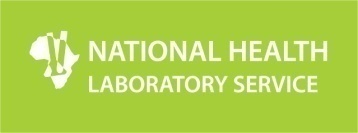 NATIONAL HEALTH LABORATORY SERVICE (NHLS)REQUEST FOR QUOTATIONSBidders must acknowledge receipt of this RFQ and send it to Nandipham@nicd.ac.zaThis RFQ is subject to the general conditions of the RFQ, National Treasury’s general conditions of contract (GCC)and, if applicable, any other special conditions of contract (SCC).Information of the BidderHas an original and valid tax clearance certificate been submitted?State RFQ/RFB number where the tax clearance certificate was submitted: ________________________________NOTE:	If you have submitted an original tax clearance certificate before to the NHLS for any bid or RFQ, it is not necessary for you to submit another tax clearance certificate while the NHLS is still in possession of your valid and original tax clearance certificate. It is the duty of the bidder to ensure that each time a bid or RFQ response is submitted, the tax clearance certificate they submitted previously is still valid on the closing date of the subsequent submission of a response for a particular RFQ.If not, indicate the expiry date of the tax clearance certificate that was previously submitted to NHL. Has an original and valid B-BBEE status level verification certificate or certified copy thereof been submitted?State RFQ/RFB number where the-BBEE status level verification certificate was submitted: ________________________________NOTE	: If you have submitted an original or certified copy of the B-BBEE status level verification certificate before to NHLS for any bid or RFQ response, it is not necessary for you to submit another B-BBEE status level verification certificate while NHLS is still in possession of your valid certificate. It is the duty of the bidder to ensure that each time a bid or RFQ response is submitted, the certificate they submitted previously is still valid on the closing date of the subsequent submission of a response for a particular RFQ.If not, indicate the expiry date of the B-BBEE status level verification certificate that was previously submitted to NHLS.I certify that the information furnished on this form is true and correct.I further accept that, in addition to cancellation of a contract, action may be taken against me should this declaration prove to be false._________________________________________Name of bidder (duly authorised) _________________________________________Signature of bidder________________________________________Date	_________________________________________Capacity under which this RFQ is signedTerms and conditions of Request for Quotation (RFQ)This document may contain confidential information that is the property of the NHLS No part of the contents may be used, copied, disclosed or conveyed in whole or in part to any party in any manner whatsoever other than for preparing a proposal in response to this Bid, without prior written permission from NHLS and the Client.All Copyright and Intellectual Property herein vests with NHLS and its Client.Late and incomplete submissions will not be accepted.Any bidder who has reasons to believe that the RFQ specification is based on a specific brand must inform NHL before RFQ closing date.Bidders are required to submit an original Tax Clearance Certificate for all price quotations exceeding the value of R30 000 (VAT included). Failure to submit the original and valid Tax Clearance Certificate will result in the invalidation of this RFQ. Certified copies of the Tax Clearance Certificate will not be acceptable.It is the responsibility of the bidder to ensure that NHLS is in possession of the bidder’s valid Tax Clearance certificate. It is therefore not necessary to submit a tax clearance certificate if the bidder has submitted a tax clearance for any RFQ/bid before at NHLS. The onus is on the bidder to ensure that NHLS receives a valid Tax Certificate as soon as the validity of the said certificate expires.No services must be rendered or goods delivered before an official NHLS Purchase Order form has been received.This RFQ will be evaluated in terms of the 80/20 preference point system prescribed by the Preferential Procurement Regulations, 2011.All questions regarding this RFQ must be forwarded to the buyer within24 hours after the RFQ has been issued.All responses must be sent to NIDC BOX.  It is the responsibility of the bidder to ensure that its response reaches NHLS on or before the closing date and time of the RFQ.PLEASE DO NOT SUBMIT RFQ RESPONSES IN THE NHLS QUOTE/TENDER BOX AS THE RFQ RESPONSES DEPOSITED IN THE QUOTE/TENDER BOX SHALL NOT BE CONSIDERED.1.12Response formatBidders shall submit response in accordance with the response format specified below. Failure to do so shall result rejecting vendor’s response. No referrals may be made to comment. Failure to comply shall result in the vendor being penalised.2.2 Schedule Index:2.2.1Schedule 1:	Pages 1 – 6 of this RFQ document2.2.2Schedule 2:		Original and valid Tax Clearance Certificate (if not submitted before).2.2.3 Schedule 	3	: Price (Submit the price in a sealed envelope.) 2.2.4 Schedule	4: Preferential Procurement Claim form and the Certified copy of the B-BBEE Status Level Verification Certificate (SBD 6)2.2.5 Schedule 5: Declaration of interest (SBD 4)2.2.6 Schedule 6: General Conditions of Contract2.2.7 Schedule 7: Specification sheet stating whether you comply or not comply2.2.8 Schedule 8: Bidder must provide proof of registration with National TreasuryPRICEINSTRUCTION TO BIDDERSThe cost of delivery, labour etc. must be included in this proposal.Bidders must keep all items listed below in stock.RFQ Number.........................................Name of bidder............................................................................................................Total RFQ Price incl vat...........................................................................................................       BIDDER MUST PROVIDE PRICE BREAKDOWN IN SOUTH AFRICAN RAND VALUE AS PER THE TABLE BELOW:FORM OF QUOTATIONSUPPLIER:  QUOTATION NO: DESCRIPTION: SUPPLY INDUSTRIAL HEAVY DUTY GARDENING EQUIPMENT AT NHLS / NICD FACILITIES DEPARTMENT, SANDRINGHAM CAMPUSNHLS STANDARD SPECIFICATIONNOTE:Always read specification in conjunction with Bill of Quantities and Plan (if plan is applicable and supplied)All Quantities measured are indicative and will be re-measured on completionSpecific products to be used, to be confirmed in Bill of QuantitiesAll materials and products to be used, to be ISO 9001 accreditedVariation orders can only be approved in writing by the NHLS Project Manager (certificate to be issued confirming VO and price implication)All inspections will be conducted by NHLS Project ManagerGUARANTEE, MAINTENANCE, PENALTY AND RETENTION PERIODThe Guarantee and Maintenance period shall be for 12 months commencing on the date of Practical completion and acceptance of the Installation. During the Guarantee period the Contractor shall repair all defects in the Installation which may arise as a result of inferior quality materials or faulty workmanship. 5% retention of the contract price will be held back for a period of 3 months after date of Practical completion and acceptance of the installationThe fact that the Installation will be used and occupied by the Employer during the guarantee period shall in no way exempt the Contractor from his responsibility under this clauseShould a non-urgent fault occur during the guarantee period the Contractor will be advised and he shall repair the fault in good timeShould a fault occur during the guarantee period, that is in the opinion of the Project Manager of an urgent nature, then the Contractor will be advised and shall proceed immediately to rectify the faultShould a fault occur during the guarantee period, that is in the opinion of the Project Manager of an urgent nature, and the Contractor is not available, the Employer shall reserve the right to obtain the services of any available Contractor to repair the fault. The cost of such repair work shall be borne by the Contractor in accordance with the escalated rates. In such a case the faulty equipment shall be kept for scrutiny by the Contractor. If this occurs during the retention period and retention money is still due to the Contractor, such claim from the Alternative Contractor, will be deducted from the Retention fundShould the frequency and breakdown/s, in the opinion of the Project Manager, become so regular as to constitute and unacceptable state of affairs or should the installation or portions thereof prove to be unacceptable, the Contractor shall upon receipt of a written instruction from the Project Manager, replace portions/components or even the entire installation if need be, at his own cost as prescribed by the Project Manager Where the practical completion is not reached by the date stated in the Tender/ RFQ document or by the revised date granted by the Project Manager, the Contractor shall be liable to a Penalty determent by the Project Manager, which is in this instance .1% (point 1 percent) of the Tender/ RFQ Total value, Per Day PRELIMINARIESTenderer’s attention is drawn to the fact that the Hospital and Laboratory will be fully operational during the building process. The work will have to be carried out in phases and at times that must be liaised and agreed to with the Business Manager and Hospital Management. This might result in certain work being carried out at certain times only, even after hours of weekends. Also note that sensitive electronic equipment is in use and no work that cause a vibration can be carried out when this equipment is in operation. Operating theaters in the vicinity of the building work will also be in use during the building program and the Contractor must liaise closely with the Hospital Management and obtain their written consent and permission, before removing and/or servicing equipment/structures, that might interfere with the running of the theaters or any other service/s. The use of certain lifts for moving of material will also have to be agreed to with the Hospital Management. The tenderer must allow for this in his prices since no additional claim will be entertained in this regard TENDERS SHOULD BE BASED ON THE FOLLOWING SPECIFICATIONSSITE APPLICATIONRepair workRepairs to cracks 0.2mm to 2mmRake out with a scraped bladeRemove dust and debrisFill with pure acrylic, paintable, flexible crack fillerCracks over 2mmOpen out with a carborundum disk into a V shape minimum 3mm wideRemove dust and debrisWet the crack and fill with damp 1:4 cement/sand mortar properly compacted into the cracksRepairs to Mortar JointsScrape out unsound mortarPoint solidly with 1:3 cement/sand mortar properly compacted into the jointsRepairs to Painted Wall Surface Coating Remove loose paint with a sharp paint a scraper or hand-held pneumatic engraving tools fitted with flat chisel headsFeather edges of tightly bonded paint with a rough to medium grit paperBuilt up paint covering flush with general surface areaPreparation GenerallyMaterials used in preparation to be types recommended by their manufacturers and the coating manufacturer for the situation and surfaces being preparedApply in strict accordance with the manufacturers specificationApply oil based stoppers/fillers after priming. Apply water based stoppers/fillers before priming unless recommended otherwise by manufacturer. Patch prime water based stoppers/fillers when applied after primingEnsure that doors and opening windows, etc, are “eased” as necessary before coating. Prime any resulting bare areasPlastered surfaces and fibre cement boards to be washed down and allowed to dry completelyUnfinished concrete surfaces clean with 1:4 solution of spirit of salts: waterAll floors where painting is to be carried out to be swept clean, walls dusted down and unpainted surfaces protectedEfflorescence Remove surface salts and other loose material with a stiff brush or coarse dry clothLeave for 48 hours and repeat process if further efflorescence occursSand glossy surfaces to provide a key for finishIronmongeryRemove from surfaces to be coated and re-fit on completion. Do not remove hinges unless instructed to do soPreviously Uncoated Timber Ensure that large and loose knots are removed and made good with sound timber of the same species. Sand down flushEnsure that surfaces are clean and remove all oil, grease and excessive natural oils with suitable solventsSand to a smooth, even finish with arises rounded or easedRemove resinous bleeding by heat, apply two coats of knotting to resinous areas and all knots and allow to dryEnsure that head of fasteners is countersunk sufficiently to hold stopping/filling. Fill nail and screw holes, joints, cracks, holes, depressions, open or coarse grain with matching coloured stopper/filler worked well in and finished off flush with surface. Sand smooth and remove dustSand down to remove all plaster stains pencil marks and other blemishes from timber that is to be oiled or stainedPreviously Coated TimberStrip any existing cracked or flaking varnish back to fresh woodSand down any discoloured areas to fresh woodEnsure that surfaces are clean and remove all oil, grease and excessive natural oils with suitable solventsSound varnish to be sanded with 360 grit paperUncoated Masonry/Render Remove dirt, surface deposits, loose and faking material with a stiff brushFill holes and cracks flush with surface, rub downUnpainted PlasterRemove dirt and surface deposits with a stiff brushRub down to remove nibs, trowel marks and plaster splashesLightly rub over trowelled glossy plaster with worn abrasive paperFill depressions, holes and cracks and lightly rub down flush with surfaceSteel GenerallyRemove all loose and faking paintFeather edges of tightly bonding paintRusted AreasClean disk sand and wire brush to remove rustClean bare steel patches with a solvent washRust convertor only to be used on small areas where hand cleaning is ineffectiveApply with a stiff brush ensuring penetration into any pittingInspect after two hours and recoat areas showing unconverted red rustPrime surfaces as soon as possible after cleaning, and in any case within four hoursCoatingPainting Generally Operatives must be appropriately skilled and experienced in the use of specified materials and methods of applicationDo not use materials that show any bittiness when applied. Do not thin or intermix unless specified or recommended otherwise. If materials are found to have been thinned without authorization, the Project Manager may require an additional application of additional coatsAny priming as soon as possible on the same day as preparation is completed, ensure that coats are of adequate thickness and suit surface porosityAdjacent coats of the same material must be of a different tint to ensure that each coat provides complete coverageApply coatings to clean, dust free, suitable dry surfaces in dry atmospheric conditions and after any previous coats have hardened. Lightly abrade between coats as necessaryApply coatings evenly to give a smooth finish of uniform colour, free from brush marks, nibs, sags, runs and other defects. Cut in neatly and cleanly. Do not splash or mark adjacent surfacesKeep all surfaces clean and free from dust during coating and drying. Adequately protect completed work from damagePainted Joinery/woodworkBefore priming preservative treated timber, any cut surfaces to be retreated and all end grain to be liberally coated allowing it to soak in before recoating itPre-primed woodwork to be lightly rubbed down and patch prime to match existingPrime: One coat primer, two coats to end grain which will be paintedFinish: Two coats Alkyd gloss, sanded down between coatsStainingCheck with stain manufacturer if primer is required for the species of timber and type of previously applied treatment. Apply stain in flowing coats. Redistribute excess material by brushing before stain has set. Allow not less than 12 hours between coatsVarnishingThin first coat with white spirits according to manufacturers recommendationsBrush well in avoiding aeration and lay offApply further coats of varnish, rubbing down lightly between coats along the grainBead Glazing to Coated TimberBefore Glazing: Apply first two coats to rebates and beadsConcealed Joinery SurfacesInaccessible parts of joinery constructions are to be primed and/or coated before assemblyWhere one or more additional coats are specified to be applied, they must be applied to all surfaces, including those that will be concealed when incorporated into the buildingWooden DoorsVarnish or paint bottom edges before hangingCompletionEnsure that opening lights/windows/hinges and other moving parts move freely. Remove all masking tape and temporary coverings afterwardsProtectionAdequately protect all surfaces that are not to be coatedProtect all surfaces from dust and dampWhere doors are delivered to site in a finished condition, provide all necessary protection to the doors when applying coatings to the framesAir-conditionersContractor to provide adequate power supply to air con unit12-month warrantee to be included Contractor is liable for any damages to structure All work must be SABS approvedEach air con to be separately wired via isolator from the DB board and connected with a circuit breaker (see size and Phase requirements as stipulated in Bill)D/P Isolator to be installed and connected adjacent to air-con unit internally (see size and Phase requirements as stipulated in Bill)Electrical Certificate Of Compliance to be issued on completionAllow for drilling through wall and plaster/ patch and paint afterwardsAll piping/cabling to be in PVC trunking/ ducting. Allow for correct lengthsUnits always to be heating and cooling (unless otherwise stipulated in Bill)All piping, brackets, gas up to commissioning to be included in pricingSupply units of the following Manufacturers or similar: Samsung, LG, Carrier, DaikenPlumbingOnly registered Plumbers to be employed for any plumbing & drainage workAllow for ± 2m2  tiling above each basin and sinkAllow for A Grade Glazed white tiles, 152 x 152mm, 5 – 6.5mm thickSinks size: 1350mm x 535mm unless otherwise specified in bill of quantities Sink mixer for tea room sink to be 15mm chrome plated brass mixer type tapAll basins to be white glazed, each fitted with an approved 32mm chrome plated brass waste fitting with screwed outlet, and a 15mm chrome plated brass elbow action tap connected to water supplyAll sinks to be stainless steel with exposed surfaces having a smooth finish, each fitted with an approved 32mm chrome plated brass waste fitting with screwed outlet, and a 15mm chrome plated brass Hospital goose neck tapStainless steel grade 316 or Type 304 to be used for stainless steel sinksAll material to be SABS approvedMake sure all existing water pipes and waste is in good working condition All existing basins and sinks to be washed and cleanedOn each water supply line, a ball valve need to be installed as close as possible to outlet, this includes basins, sinks, toiletsEach tap to be visibly marked with “H” or a “Red” mark for Hot water and “C” or a “Blue” mark for Cold waterGeysers: Install makes such as Franky, Kwikhot or similar. Install on a drip tray with drain pipe to outside, pressure valve, safety valve, shut off valve, overflow pipe. Isolator to be installed at least 1m from Geyser, hot and cold water supply lines to be bonded and earthed. Isolator to be wired to DB with dedicated double pole circuit breaker.Toilets: these shall be deemed to include the following: WC Pan, flush valve or 11 litre cistern with flushing apparatus, float valve and flush pipe and all finishing’s to pipes and cistern. To be the wash down type, approximately 400 high manufactured of white glazed fireclay or vitreous china, each provided with the compatible “P” or “S” –Traps, jointed to Pan. Pans and traps to be set on and encased in Class B concrete not less than 100mm thick at any point or positionWall mounted bowl urinals: to be of white glazed fireclay or vitreous china, approximately 700 x 380mm in size with back flush entry, secured to wall with at least 2 concealed hanger brackets. Each urinal to be fitted with 38mm chrome plated domical grating, urinal flushing valve complete with push button assembly, spreader and all other necessary chrome plated brass fittings as well as a chrome plated brass bottle trapHydroboil installations: Install always above sink (see bill of quantities for size)Emergency shower: complete body shower with eye station. Flow rate to be 60 litre per minute. At floor level, 700mm below shower head, the radius of water reaching the floor should be 200mm. At the eye station flow rate should be 6 litre per minute at a flow pressure safe enough not to injure the User. This unit to be 1 metre from floor level. Make use of emergency showers as supplied by Broen, Bull Maurice Trading or similar ElectricalOnly registered Electricians to be employed for any electrical workWires to be used for sockets outlets; 2.5mm2 PVCColour for 2- compartment steel/PVC power skirting unless differently specified in bill of quantities (colour to be confirmed)Normal plugs to be white and dedicated plugs to be red Electrician to consult with Lab Manager regarding lab equipment when circuit are installed to prevent overloading, new plug points to be wired from distribution board and marked properly Legend card in DB to be up to dateElectrical Certificate of Completion to be issued on completionAll material to be SABS approvedCircuit breakers to be SABS approved and type and size to be confirmed with Project Manager before installationHydroboils: wire from DB Board with 30Amp double pole isolator next to Unit (at least 1m away) and 25Amp circuit breaker in DB boardWorkbenches & TopsWorktops to be 32mm thick, Formica brand postform - white (unless otherwise stipulated in Bill)16mm white melamine to be used for shelves and cupboards with white edging on visible sidesWhere necessary 75mm holes must be drilled in worktops to accommodate computer cables and power supply to machinery and be made good with a plastic grommetPre-manufacture 40 x 32mm steel square tubing frames as supplied by SA Lab or similar, sections of 800mm wide and 500mm deep, for postform tops, with adjustable pedestals to adjust the height of the benches. Benches could be 730mm or 900mm high (see bill of quantities) Sections to be bolted together, not welded. All steelwork to be epoxy powder coated in black.  In certain instances, where tops are 900mm wide, the depth of the steel frame should be 800mm deep. Where tops join it should be sealed with a T-Strip with silicon underneathCupboardsSteel cupboards to be manufactured by SA Lab or similar and assembled. Units to be specified in bill will be either a 4 drawer (450mm wide), 2 doors with 1 shelve (750mm wide) Exterior and Interior to be White powder coated. Doors to be affixed with 2 brass piano hinges each and drawers to be mounted on runners. Each drawer and door to be equipped with a PVC recessed handle. All floor cupboards to be on 4 castors each, front wheels to be lockable. See bill of quantities for sizes and combinations. In kitchens timber cupboards to be manufactured and installed with 16mm melamine covered pressed wood. Exterior to be Oak finish and Interior to be white finish. All visible exterior edges to be finished in Oak and internally white. Each drawer face and door to have wrap around finish. Doors to be affixed on 2 hinges each and drawers on runners. Each drawer and door to be equipped with an aluminium handleDoorsAll doors to be hung in such a way that the clearance gap between door and frame after hanging shall not exceed 2mm at sides and head. The floor clearance to be preferably 2mm but may be increased to accommodate an uneven floor finish. Exterior doors shall be hung on brass hinges. Aluminium doors to be hung on aluminium hinges, not less than 3 hinges on a 2 100mm high door. On higher doors at least 4 hinges should be fitted. All exterior doors to be fitted with an aluminium and rubber weather strip at the bottom. Each door to be equipped with 2 door handles. Type to be confirmed by Project Manager. Behind every door a door stop should be installed on top of the floor to prevent the door handle making contact with the wall – clearance between wall and door handle to be approximately 20mm.PaintTwo final coats of White paint to all surfaces, ceiling and walls. Door colours to be confirmed by Project Manager, if not varnishedExisting pipes against wall must be colour coded painted, for example gas, water, oxygenRhino board surface to receive Rhinolite to a smooth finish on dry wallsBefore painting can commence, every defect/uneven surface must be repairedPatch prime new and exposed plaster areas with 1 coat and allow drying. Coat 1 may be thinned up to 10% with mineral turpentine to aid absorption. Allow 4 hours drying time at 23º c. Three (3) coats of paint to dry wall. Paint texture and type to match existing, Colour for walls and steel frames to be white unless otherwise confirmed by Project Manager One coat metal primer to steel work and two coats final oil based enamelPaint to be Plascon double velvet, Dulux, Prominent or similarVINYL FloorsOnly use Heavy duty safety Vinyl flooring which should be slip resistant and factory sealed with Polyurethane as supplied by Marley or Polyfloor. Roll to be at least 2 metres wide and vinyl 2 - 2.5 mm thick. Colour to be confirmed by Project Manager. Sample to be signed off by Project Manager before installation commencesEnsure that the sub-floor is completely smooth, level, hard, dry and clean before laying commences  Joints to be butted, grooved and heat welded ensuring that the welding rod bonds to more than 70% of the sheet thickness. It is essential that on completion the installation be rolled, in both directions with an articulated 68kg three sectional metal floor roller. Skirting; install coving where wall meets floor and continue with vinyl floor 100mm high. Finish off with Vinyl/PVC RibbonInstallation to be done by an approved Installer in accordance with the Manufacturers specifications TILE FloorsEnsure that the sub-floor is completely smooth, level, hard, dry and clean before laying commences Only use A Grade Acid resisting Ceramic tiles, 10mm thick, 300 x 300mm in sizeUse SABS approved tile cement and apply as per Manufacturer’s instructions (colour to be confirmed by Project Manager)Use SABS approved water proof Acid resistant grout. Gaps 5 – 10mm (colour grey)Skirting’s to be 100mm high where required, coved at junction with floor and rounded on top edge CARPET FloorsEnsure that the sub-floor is completely smooth, level, hard, dry and clean before laying commences. Installation to be done by an approved Installer in accordance with the Manufacturers specifications TILE WallsEnsure that the wall is completely smooth, level, hard, dry and clean before laying commences Only use A Grade Acid resisting Ceramic tiles, 10mm thick, 300 x 300mm in sizeUse SABS approved tile cement and apply as per Manufacturer’s instructions (colour to be confirmed by Project Manager)Use SABS approved water proof Acid resistant grout. Gaps 5 – 10mm (colour grey)GlazingAll Internal glass in panes not exceeding 1.5m² of surface area shall be 4mm clear float glassAll Internal glass in panes exceeding 1.5m² of surface area shall be 6mm laminated safety glass with a Manufacturer’s warranty against defects and discolorationAll Exterior glass up to a height of 10m in panes not exceeding 2.9m²of surface area shall be 6.38mm PVB Laminated annealed safety glass. Above 10m the Project Manager should appoint a Glazing Competent Person Mirrors to comply with SABS requirements. Unframed mirrors to have polished edgesAll glass in aluminium doors and frames to be fitted with 6mm laminated safety glassBlindsVertical Group 3 blinds to be installed (colour to be confirmed by Project Manager)Blinds to be re-measured on site before manufacturing and installationMeasurements given is only for tendering purposeSuspended ceilingsInstall suspended ceilings as per Manufacturers instructions such as Donn Products or similar. Panels to be vinyl cladded smooth white panels, 1200 x 600 x 12.5mm on suspended pre-painted exposed tee trusses, including main and cross tees, hangers, grids, etc., all level and properly secured. At edges use 25mm pre-painted shadow line aluminium cornicesLockers (Timber)Timber lockers to be manufactured and assembled with 16mm melamine covered pressed wood. Exterior to be Oak melamine finish, including all visible edges. Interior to be White melamine finish, including all visible edges and backing. If the back side of any cupboard will be visible after installation, those exposed areas or entire area should be cladded with white melamine. Inside dimensions of each cubicle to be 300mm². Units to be assembled 3 on top of each other. Each locker to have a wrap around Oak melamine finished door, affixed with piano hinges. Each locker to be equipped with a lock and 2 keys as well as an aluminium handle (no plastic handles). Each stack of 3 to be assembled as 1 unit and 100mm adjustable chrome plated legs to be affixed underneath bottom locker. Lockers (Steel)Solid steel lockers which should be epoxy powder coated to be supplied. Sets to be single 2 tier lockers. Colour to Ivory/Beige/Karoo. Each door to be lockable and correct size padlocks with 2 keys each, per locker, to be providedLocksAll exterior door locks to have 4 lever mortice locks with 2 keys each fitted (unless otherwise specified in bill)All interior door locks to have 2 lever mortice locks with 2 keys each fitted (unless otherwise specified in bill)All security type gates to have 7 lever locks with 2 keys each fittedAll timber lockers to have normal cupboard locks with 2 keys each fittedAll steel lockers to have padlocks with 2 keys each fittedSteel shelvingOnly powder coated grey steel shelving to be installed in storage areas, archives & wash up areas (no wood allowed). Shelving to be of an adjustable type with each shelve at least 500mm wide and 450mm deep. Bottom shelve to be at least 200mm from the floor and top shelve not higher than 2 100mm. In between top and bottom another 3 shelves, evenly spaced, to be fitted (in total 5 tier shelving). Each vertical steel supports to be affixed to the wall at, at least 2 positions in the top half. As supplied by Krost shelving or similarSignageAll interior signs to be White Perspex with smooth edges, with vinyl (7 year) applied onto the PerspexAll exterior signs to be White Chromadek, with vinyl (7 year) applied onto the metalColour code:Pantone: Coated – 383C / Uncoated – 397 UCMYK – C:40 M:0 Y:100 K0RGB – R:166 G:206 B:54Artwork to be signed off by Project Manager before sign is manufacturedPLEASE TAKE NOTE THAT THE ABOVE SPECIFICATIONS AND MEASUREMENTS ARE SUBJECT TO CHANGE AS MAY BE DETERMINED BY THE FINAL APPROVED DRAWINGS OR COMPULSARY SITE MEETING FOR THE JOB IN QUESTIONWORKS AGREEMENTContractor: The contactor shall:Provide adequate supervision and management of the worksProvide toilet facilities for use by his workers except where provided by the employerStorage space is not always available for material and sufficient arrangements should be catered for and included in pricingSubmit all local authority notices by the worksComply with all statutes, regulations and bylaws of local or other authorities having jurisdiction regarding the execution of the works and obtain all certificates and other documents required by such authoritiesNotify the Project Manager where compliance with any statute, regulation or bylaw requires a change or variation to the works upon which such change shall be deemed to be a contract instructionImmediately begin the works and continue at a rate of progress satisfactory to the Project Manager in terms of the agreementComply with all contract instructions in good timeBring the works, within the constructed period, to practical completion in terms of completionBring the works to final completion Surplus material and waste to be carted away to a suitable dumping site to be found by the Contractor, outside the boundary of the siteCompletion	Practical CompletionThe Project Manager shall inspect the works from time to time to give the contractor interpretations and guidance on the standard and state of completion of the works which he will require the contractor to achieve for practical completionThe contractor shall inform the Project Manager of the date on which he expects to achieve practical completionThe Project Manager shall inspect the works on or before the date requested by the contractor Where the works:Has reached practical completion the Project Manager shall at once issue a certificate of practical completion to the contractorHas not reached practical completion the Project Manager shall issue a practical completion list to the contractor detailing the outstanding work to be done and defects to be rectified to achieve practical completionIs not ready for practical completion inspection the Project Manager shall issue a list as a general guide to the contractor of the outstanding areas of work and defects to be attended to before he can request a further inspectionFinal CompletionWithin seven calendar days of practical completion the Project Manager shall prepare and issue to the contractor a final completion list detailing the incomplete work and defects to be rectified within a reasonable periodThe defects liability period of fourteen calendar days shall start on the date of practical completionOn the expiry of the defects liability period the Project Manager shall immediately inspect the works for final completion. Where the works:Has reached final completion the Project Manager shall at once issue a certificate of final completion to the contractor									10/…-10-Has not reached final completion the Project Manager shall issue a defects list to the contractor detailing any incomplete work and defects to be rectified before the Project Manager will undertake a further inspection Where the contractor has achieved final completion the latent defects liability period shall end three years from the date of final completionEmployer	The employer shall:Hand over the site to the contractor by the date stated in the schedule. The construction period and latent defects liability period shall commence with the handover of the siteArrange for water, sewer and electrical connections as required and pay all fees concerning thisProvide water and electricity as required for the execution of the works free of chargeNot issue instructions to, interfere with, hinder or obstruct any of the contractor's workers or any other persons employed or acting on behalf of the contractorRisk and InsuranceThe Contractor indemnifies the NHLS against any loss in respect of claims from other parties arising out of or due to the execution of the works or occupation of the site by the contractor consequent upon:Death or bodily injury or illness of any personPhysical loss and damage to any property other than the worksRemoval of or interference with lateral support of an adjoining propertyThe contractor shall take out insurances in respect of his employees as are required by law Where, in the opinion of the Project Manager, loss and damage to the works due to the contractor's negligence the contractor shall be liable for such loss and damageThe contractor shall in all circumstances be at risk for loss of, or damage to his construction plant or vehicles The contractor shall enclose the site along the facades where work is being done. He shall furthermore allow for all the required scaffolding, gantries, hoarding, etc. to safeguard pedestrian traffic on the sidewalks or paths as well as vehicular traffic in the streetsThe form of scaffolding, gantries, hoardings, etc., must be fully detailed in his “method statement” as previously required. It is not the intention to prohibit or deviate pedestrians or traffic during construction and Tenderers are to account for this when pricing the TenderAdequate warning signs/ lights/ etc. are to be employed where required. If the Tenderer requires the full pavement width and even part of the adjacent street, then he must make all the necessary arrangements with local authorities for the pavement and street closure as well as pay for all fees in connection therewith including the loss of income due to parking metersThe existing premises will be occupied at all times and the Contractor will be required to keep all noise to a minimumSafetyFrom the date of site handover to the Contractor until the completed work is handed back to the Employer, the Contractor shall be responsible for maintaining safe working conditions on siteThe Contractor shall be responsible in terms of the Occupational Health and Safety Act, 1993     ( Act No 85 of 1993) and the regulations promulgated in terms of the Act or Factories, Machinery and Buildings Work Act, whichever is applicableThe Contractor shall be responsible for supplying and installing the required safety signs as determined by the Occupational Health and Safety Act, 1993 (Act No 85 of 1993) All safety signs shall comply with the requirements of the latest edition of SANS 11861 as ApplicableProgrammeThe Contractor shall submit his programme of work to the Project Manager not later than 14 days after the Contractor has been notified of the acceptance of his tender. If necessary, the Project Manager may instruct the Contractor to adjust his programme to suit other activitiesendPreferential Procurement Claim form SBD 6.1PREFERENCE POINTS CLAIM FORM IN TERMS OF THE PREFERENTIAL PROCUREMENT REGULATIONS 2011This preference form must form part of all Bids invited.  It contains general information and serves as a claim form for preference points for Broad-Based Black Economic Empowerment (B-BBEE) Status Level of Contribution NB:	Prior to completing this form, bidders must study the general conditions, definitions and directives applicable in respect of B-BBEE, as prescribed in the preferential procurement regulations, 2011.General conditionsThe following preference point systems are applicable to all Bids:the 80/20 system for requirements with a Rand value of up to R500  000 (all applicable taxes included); and The 90/10 system for requirements with a Rand value above R500 000 (all applicable taxes included).The value of this RFQ is estimated to not exceed R500 000 (all applicable taxes included) and therefore the80/20 preference points system shall be applicable.Preference points for this bid shall be awarded for: Price; andB-BBEE status level of contribution.1.3.1	The maximum points for this Bid are allocated as follows:									POINTS	1.3.1.1	PRICE					801.3.1.2	B-BBEE STATUS LEVEL OF CONTRIBUTION		20	Total points for Price and B-BBEE must not exceed		100	1.4	Failure on the part of a bidder to fill in and/or to sign this form and submit a B-BBEE Verification Certificate from a Verification Agency accredited by the South African Accreditation System (SANAS) or a Registered Auditor approved by the Independent Regulatory Board of Auditors (IRBA) or an Accounting Officer as contemplated in the CCA together with the bid, will be interpreted to mean that preference points for B-BBEE status level of contribution are not claimed.1.5.	The purchaser reserves the right to require of a bidder, either before a Bid is adjudicated or at any time subsequently, to substantiate any claim in regard to preferences, in any manner required by the purchaser.2.	Definitions2.1						“all applicable taxes” includes value-added tax, pay as you earn, income tax, unemployment insurance fund contributions and skills development levies;2.2	“B-BBEE” means broad-based black economic empowerment as defined in section 1 of the Broad-Based Black Economic Empowerment Act;2.3	“B-BBEE status level of contributor” means the B-BBEE status received by a measured entity based on its overall performance using the relevant scorecard contained in the Codes of Good Practice on Black Economic Empowerment, issued in terms of section 9(1) of the Broad-Based Black Economic Empowerment Act;2.4	“bid” means a written offer in a prescribed or stipulated form in response to an invitation by an organ of state for the provision of services, works or goods, through price quotations, advertised competitive bidding processes or proposals; 2.5	“Broad-Based Black Economic Empowerment Act” means the Broad-Based Black Economic	Empowerment Act, 2003 (Act No. 53 of 2003);2.6	“comparative price” means the price after the factors of a non-firm price and all unconditional	discounts that can be utilised have been taken into consideration;2.7	“consortium or joint venture” means an association of persons for the purpose of combining their expertise, property, capital, efforts, skill and knowledge in an activity for the execution of a contract;2.8	“contract” means the agreement that results from the acceptance of a bid by an organ of state;2.9	“EME” means any enterprise with annual total revenue of R5 million or less;2.10	“Firm price” means the price that is only subject to adjustments in accordance with the actual increase or decrease resulting from the change, imposition, or abolition of customs or excise duty and any other duty, levy, or tax, which, in terms of the law or regulation, is binding on the contractor and demonstrably has an influence on the price of any supplies, or the rendering costs of any service, for the execution of the contract;2.11	“functionality” means the measurement according to predetermined norms, as set out in the bid	documents, of a service or commodity that is designed to be practical and useful, working or 	operating, taking into account, among other factors, the quality, reliability, viability and durability of a	service and the technical capacity and ability of a bidder; 2.12	“non-firm prices” means all prices other than “firm” prices; 2.13	“person” includes a juristic person;2.14	“rand value” means the total estimated value of a contract in South African currency, calculated at the time of bid invitations, and includes all applicable taxes and excise duties;2.15	“sub-contract” means the primary contractor’s assigning, leasing, making out work to, or employing, another person to support such primary contractor in the execution of part of a project in terms of the contract; 2.16	“total revenue” bears the same meaning assigned to this expression in the Codes of Good	Practice on Black Economic Empowerment, issued in terms of section 9(1) of the Broad-Based	Black Economic Empowerment Act and promulgated in the Government Gazette on 9 February	2007;  2.17	“trust” means the arrangement through which the property of one person is made over or	bequeathed to a trustee to administer such property for the benefit of another person; and2.18	“trustee” means any person, including the founder of a trust, to whom property is bequeathed in	order for such property to be administered for the benefit of another person.3.	Adjudication using a point system3.1	The bidder obtaining the highest number of total points will be awarded the contract.3.2	Preference points shall be calculated after prices have been brought to a comparative basis taking into account all factors of non-firm prices and all unconditional discounts;3.3	Points scored must be rounded off to the nearest two (2) decimal places.3.4	In the event that two or more Bids have scored equal total points, the successful bid must be the one scoring the highest number of preference points for B-BBEE.  3.5	However, when functionality is part of the evaluation process and two or more Bids have scored equal points including equal preference points for B-BBEE, the successful bid must be the one scoring the highest score for functionality. 3.6	Should two or more Bids be equal in all respects; the award shall be decided by the drawing of lots. 4.	Points awarded for price4.1	The 80/20 preference point systems	A maximum of 80 points is allocated for price on the following basis:	Where	Ps	=	Points scored for comparative price of bid under consideration	Pt	=	Comparative price of bid under consideration	Pmin	=	Comparative price of lowest acceptable bid5	Points awarded for B-BBEE Status Level of Contribution5.1	In terms of Regulation 5 (2) and 6 (2) of the Preferential Procurement Regulations, preference points must be awarded to a bidder for attaining the B-BBEE status level of contribution in accordance with the table below:5.2	Bidders who qualify as EMEs in terms of the B-BBEE Act must submit a certificate issued by an Accounting Officer as contemplated in the CCA or a Verification Agency accredited by SANAS or a Registered Auditor. Registered auditors do not need to meet the prerequisite for IRBA’s approval for the purpose of conducting verification and issuing EMEs with B-BBEE Status Level Certificates.	5.3	Bidders other than EMEs must submit their original and valid B-BBEE status level verification certificate or a certified copy thereof, substantiating their B-BBEE rating issued by a Registered Auditor approved by IRBA or a Verification Agency accredited by SANAS.5.4	A trust, consortium or joint venture, will qualify for points for their B-BBEE status level as a legal entity, provided that the entity submits their B-BBEE status level certificate. 5.5	A trust, consortium or joint venture will qualify for points for their B-BBEE status level as an unincorporated entity, provided that the entity submits their consolidated B-BBEE scorecard as if they were a group structure and that such a consolidated B-BBEE scorecard is prepared for every separate bid.5.6	Tertiary institutions and public entities will be required to submit their B-BBEE status level certificates in terms of the specialised scorecard contained in the B-BBEE Codes of Good Practice.5.7	A person will not be awarded points for B-BBEE status level if it is indicated in the bid documents that such a bidder intends sub-contracting more than 25% of the value of the contract to any other enterprise that does not qualify for at least the points that such a bidder qualifies for, unless the intended sub-contractor is an EME that has the capability and ability to execute the sub-contract (Refer to paragraph 8 below).5.8	A person awarded a contract may not sub-contract more than 25% of the value of the contract to any other enterprise that does not have an equal or higher B-BBEE status level than the person concerned, unless the contract is sub-contracted to an EME that has the capability and ability to execute the sub-contract (Refer to paragraph 8 below).6	Bid declaration6.1	Bidders who claim points in respect of B-BBEE status level of contribution must complete the following:7	B-BBEE status level of contribution claimed in terms of paragraphs 1.3.1.2 and 5.1 		7.1	B-BBEE Status Level of Contribution: ___________ = ________ (maximum of 20 points)	(Points claimed in respect of paragraph 7.1 must be in accordance with the table reflected in paragraph 5.1 and must be substantiated by means of a B-BBEE certificate issued by a Verification Agency accredited by SANAS or a Registered Auditor approved by IRBA or an Accounting Officer as contemplated in the CCA).8	Sub-contracting (Refer to paragraphs 5.7 and 5.8 above)8.1	Will any portion of the contract be sub-contracted?     YES / NO (delete which is not applicable) 		8.1.1	If yes, indicate:8.1.1.1	what percentage of the contract will be subcontracted?	____________________________%8.1.1.2	the name of the sub-contractor?	______________________________________________8.1.1.3	the B-BBEE status level of the subcontractor?	___________________________________8.1.1.4	whether the sub-contractor is an EME?	YES / NO (delete which is not applicable)9	Declaration with regard to company/firm9.1	Name of company/firm	____________________________________________________9.2	VAT registration number		____________________________________________________9.3	Company registration number	 ___________________________________________________9.4	Type of company/ firm	Partnership/Joint Venture / Consortium	One-person business/sole propriety	Close corporation	Company	(Pty) Limited[Tick applicable box]9.5	Describe principal business activities9.6	Company classification	Manufacturer	Supplier	Professional service provider	Other service providers, e.g. transporter.	[Tick applicable box]9.7	Total number of years the company/firm has been in business? ……………………………………9.8	I/we, the undersigned, who is / are duly authorised to do so on behalf of the company/firm, certify that the points claimed, based on the B-BBE status level of contribution indicated in paragraph 7 of the foregoing certificate, qualifies the company/ firm for the preference(s) shown and I / we acknowledge that:9.8.1	The information furnished is true and correct;9.8.2	The preference points claimed are in accordance with the General Conditions as indicated in paragraph 1 of this form.9.8.3	In the event of a contract being awarded as a result of points claimed as shown in paragraph 7, the contractor may be required to furnish documentary proof to the satisfaction of the purchaser that the claims are correct; 9.8.4	If the B-BBEE status level of contribution has been claimed or obtained on a fraudulent basis or any of the conditions of contract have not been fulfilled, the purchaser may, in addition to any other remedy it may have –9.8.4.1	Disqualify the person from the bidding process;9.8.4.2	Recover costs, losses or damages it has incurred or suffered as a result of that person’s conduct;9.8.4.3	Cancel the contract and claim any damages which it has suffered as a result of having to make less favourable arrangements due to such cancellation;restrict the bidder or contractor, its shareholders and directors, or only the shareholders and directors who acted on a fraudulent basis, from obtaining business from any organ of state for a period not exceeding ten (10) years, after the audialterampartem (hear the other side) rule has been applied; and forward the matter for criminal prosecution.Witnesses:_____________________________							_________________________________					Signature(s) of bidder(s)____________________________					Date: _________________________________						Address: ____________________________________________________________________________________________________________________________________________Tax clearance requirements  SBD 21		It is a condition of Bid that the taxes of the successful bidder must be in order, or that satisfactory arrangements have been made with South African Revenue Service (SARS) to meet the bidder’s tax obligations. 2	In order to meet this requirement bidder are required to complete in full the attached form TCC 001 “Application for a Tax Clearance Certificate” and submit it to any SARS branch office nationally. The tax clearance certificate requirements are also applicable to foreign bidders/individuals who wish to submit Bids. 3	SARS shall then furnish the bidder with a tax clearance certificate that shall be valid for a period of one (1) year from the date of approval. 4	The original tax clearance certificate must be submitted together with the Bid. Failure to submit the original and valid tax clearance certificate shall result in the invalidation of the Bid. Certified copies of the tax clearance certificate shall not be acceptable. 5	In Bids where Consortia / Joint Ventures / subcontractors are involved, each party must submit a separate tax clearance certificate. 6	Copies of the TCC 001 “Application for a Tax Clearance Certificate” form are available from any SARS branch office nationally or on the website www.sars.gov.za. 7	Applications for the tax clearance certificates may also be made via filing. In order to use this provision, taxpayers shall need to register with SARS as filers through the website www.sars.gov.za. Jeyrel:\Mdk416-SBD2 tax clearance TAX CLEARANCE   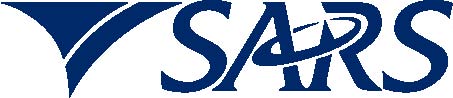 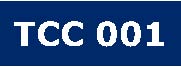 Application for a Tax Clearance Certificate 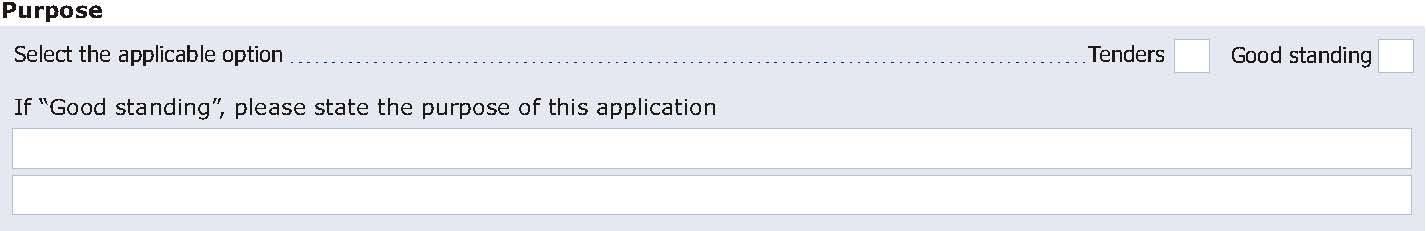 Particulars applicant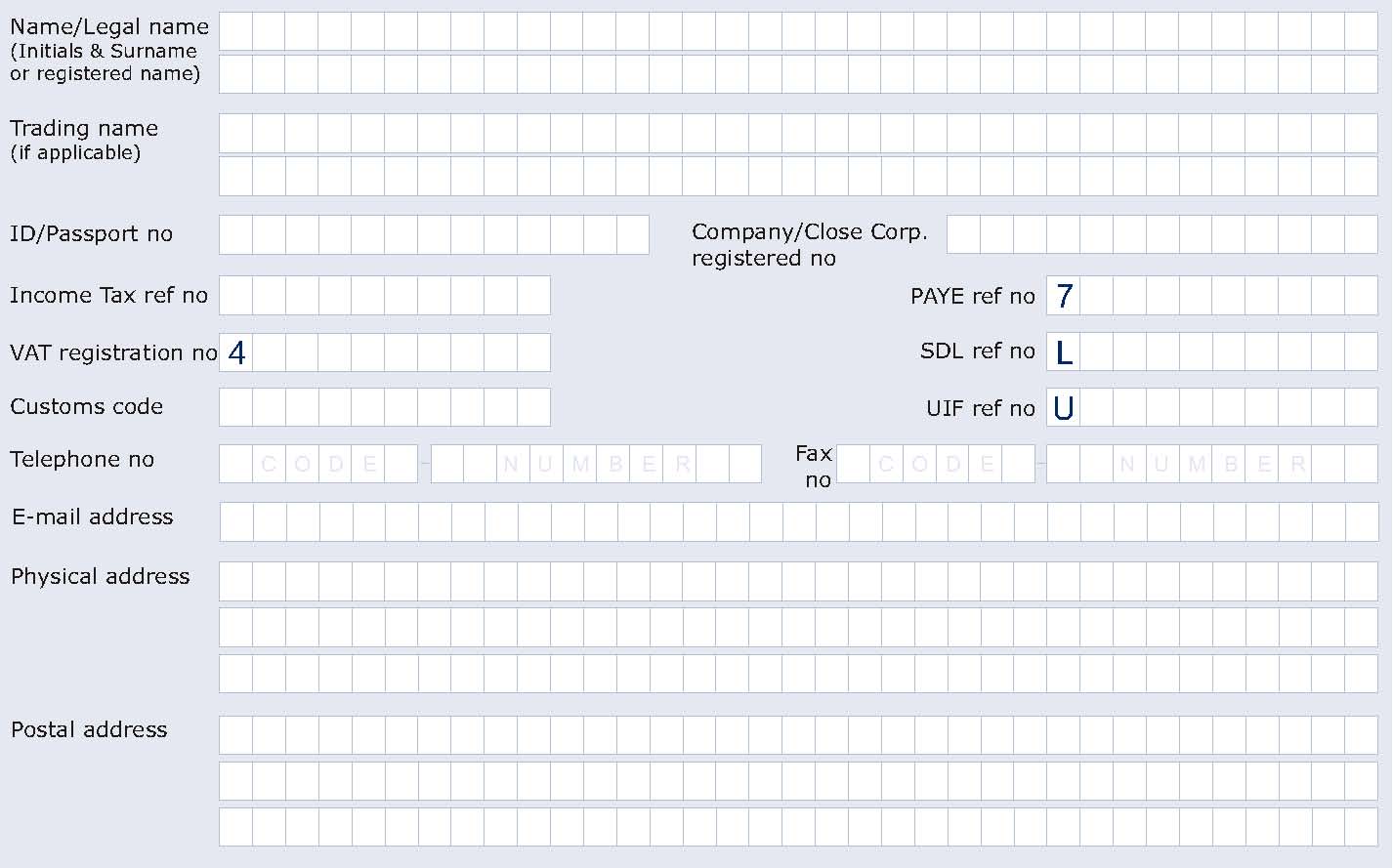 Particulars of representative (Public Officer/Trustee/Partner) 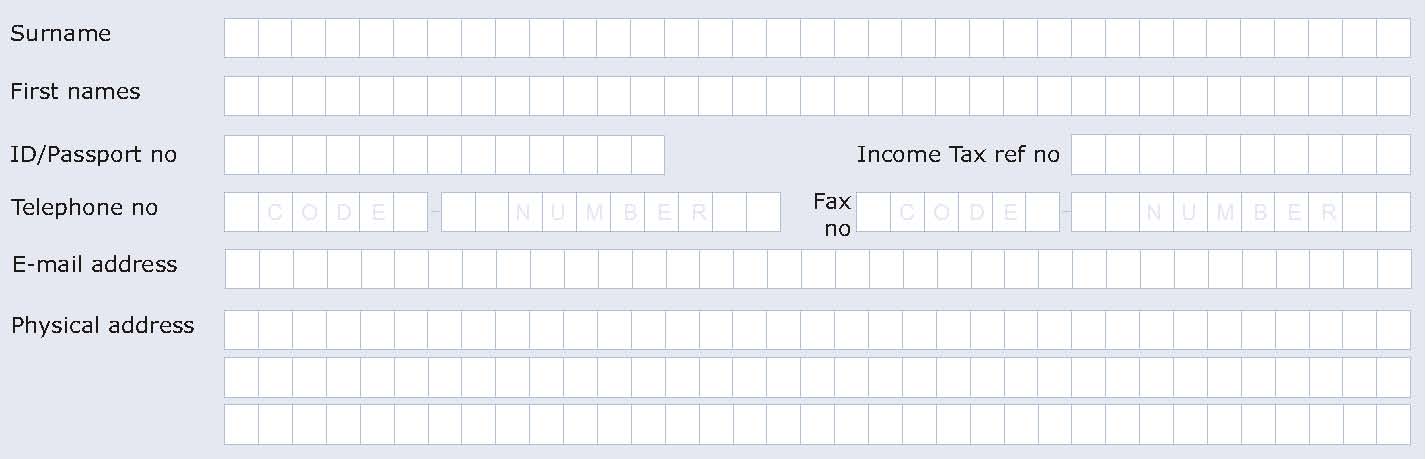 Page 1 of 2Particulars of RFQ (If applicable)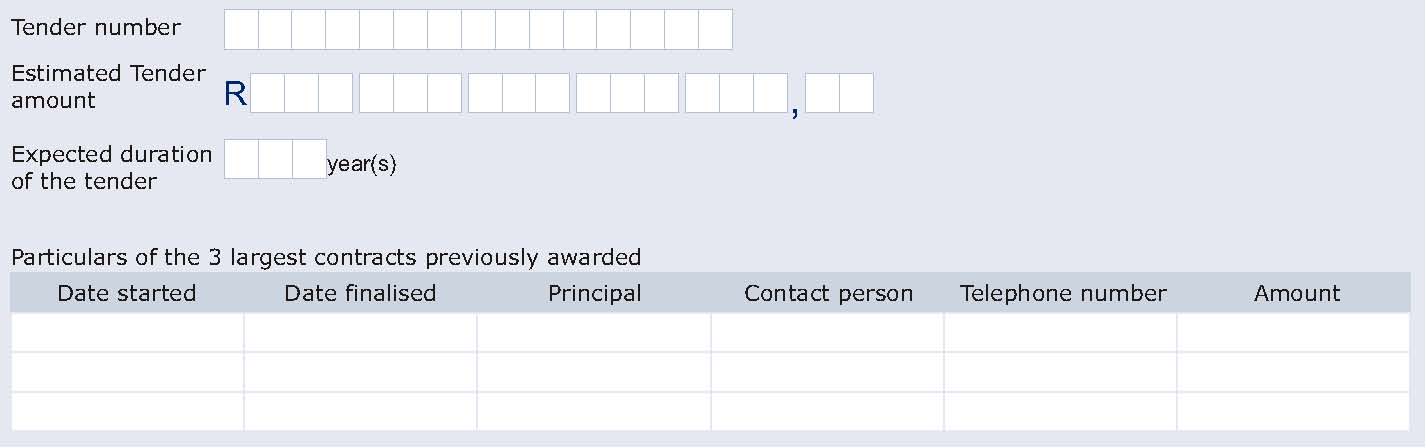 Audit 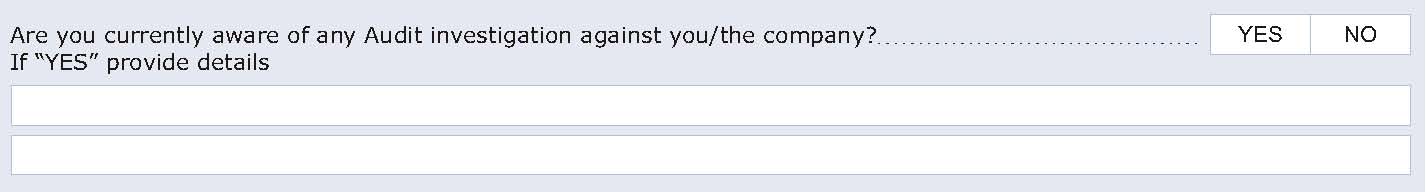 Appointment of representative/agent (Power of Attorney) 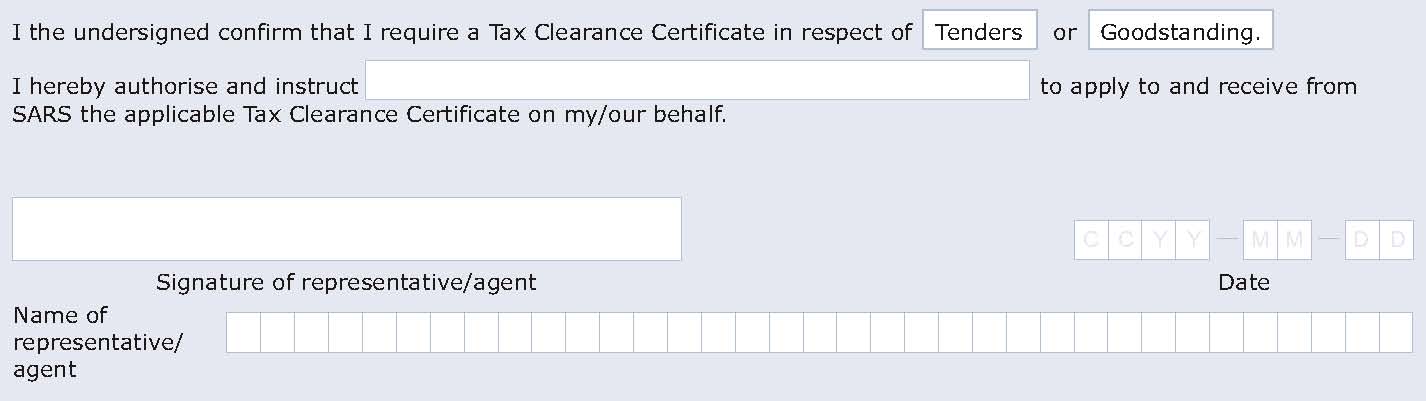 Declaration 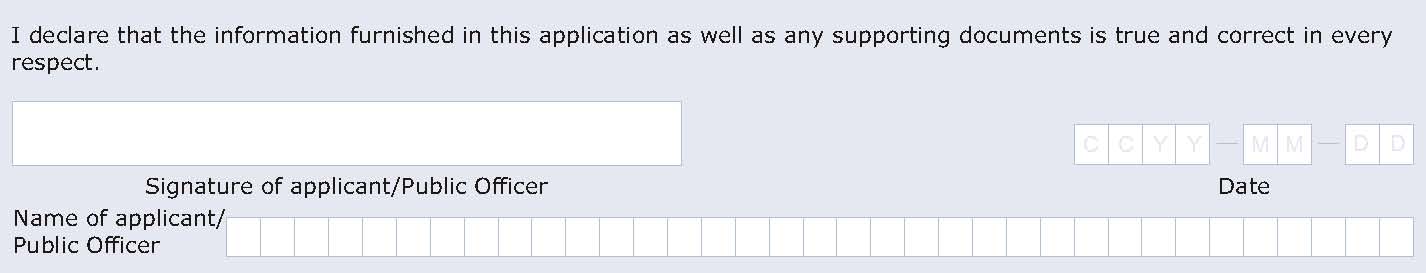 Notes: It is a serious offence to make a false declaration. 2.	Section 75 of the Income Tax Act, 1962, states: Any person who (a) fails or neglects to furnish, file or submit any return or document as and when required by or under this Act; or (b) without just cause shown by him, refuses or neglects to(i) furnish, produce or make available any information, documents or things; (ii) reply to or answer truly and fully, any questions put to him ...
As and when required in terms of this Act ... shall be guilty of an offence ...
SARS shall, under no circumstances, issue a Tax Clearance Certificate unless this form is completed in full. Your Tax Clearance Certificate shall only be issued on presentation of your South African Identity Document or Passport (Foreigners only) as applicable. 			Declaration Of Interest   SBD 41	Declaration of interest1.1	Any legal person, including persons employed by the state¹, or persons having a kinship with persons employed by the state, including a blood relationship, may make an offer or offers in terms of this invitation to bid (includes a price quotation, advertised competitive bid, limited bid or proposal).  In view of possible allegations of favouritism, should the resulting bid, or part thereof, be awarded to persons employed by the state, or to persons connected with or related to them, it is required that the bidder or his/her authorised representative declare his/her position in relation to the evaluating/adjudicating authority where: 1.1.1	the bidder is employed by the state; and/or1.1.2	the legal person on whose behalf the bidding document is signed, has a relationship with persons/a person who are/is involved in the evaluation and/or adjudication of the bid(s), or where it is known that such a relationship exists between the person or persons for or on whose behalf the declarant acts and persons who are involved with the evaluation and/or adjudication of the bid. 1.2	In order to give effect to the above, the following questionnaire must be completed and submitted with the Bid.Full name of bidder or his or her representative:____________________________________1.2.2	Identity number: _________________________________________________________1.2.3	Position occupied in the company (director, trustee, shareholder) ______________________Company registration number ______________________________________________Tax reference number _____________________________________________________VAT registration number ___________________________________________________The names of all directors / trustees / shareholders / members, their individual identity numbers, tax reference numbers and, if applicable, employee / persal numbers must be indicated in paragraph 3 below._______________“State” means:any national or provincial department, national or provincial public entity or constitutional institution within the meaning of the Public Finance Management Act, 1999 (Act No. 1 of 1999); any municipality or municipal entity;  provincial legislature; national Assembly or the national Council of provinces; or   Parliament.²” Shareholder” means a person who owns shares in the company and is actively involved in the management of the enterprise or business and exercises control over the enterprise.1.2.6.2	Any legal person, including persons employed by the state, or persons having a kinship with persons employed by the State, including a blood relationship, may make an offer or offers in terms of this invitation to bid (includes a price quotation, advertised competitive bid, limited bid or proposal). In view of possible allegations of favouritism, should the resulting Bid, or part thereof, be awarded to persons employed by the State, or to persons connected with or related to them, it is required that the bidder or his/her authorised representative declare his/her positioning relation to the evaluating/adjudicating authority where:1.2.6.2.1	the bidder is employed by the state; and/or1.2.6.2.2	the legal person on whose behalf the bidding document is signed, has a relationship with persons/a person who are/is involved in the evaluation and/or adjudication of the Bid(s), or where it is known that such a relationship exists between the person or persons for or on whose behalf the declarant acts and persons who are involved with the evaluation and/or adjudication of the Bid. 2	In order to give effect to the above, the following questionnaire must be completed and submitted with the Bid.Full name of the bidder or his or her representative:  ………………………………………………………….Identity number: ………………………………………………………………………………………………….............Position occupied in the company (director, trustee, shareholder²): …………………………………Company registration number:  ………………………………………………………………………..…….Tax Reference Number: ………………………………………………………………………………….………2.6	VAT Registration Number: ………………………………………………………………………………....		2.6.1	The names of all directors / trustees / shareholders / members, their individual identity numbers, tax reference numbers and, if applicable, employee / perusal numbers must be indicated in paragraph 3 below.2.7	Are you or any person connected with the bidder			YES / NOPresently employed by the state?2.7.1	If so, furnish the following particulars:Name of person / director / trustee / shareholder/ member:_____________________________Name of state institution at which you or the person connected to the bidder is employed_______________________________________________________________________Position occupied in the state institution: ____________________________________________Any other particulars: ____________________________________________________________________________________________________________________________________________________________________________________________________________If you are presently employed by the state, did you obtain			YES / NOthe appropriate authority to undertake remunerative work outside employment in the public sector?If yes, did you attached proof of such authority to the Bid               YES / NOdocument?(NOTE		 Failure to submit proof of such authority, where applicable, may result in the disqualification of the bid.)If not, furnish reasons for non-submission of such proof: ______________________________________________________________________________________________________________________________________________________________________________________________________Did you or your spouse, or any of the company’s directors /	YES / NOtrustees / shareholders / members or their spouses conduct business with the state in the previous twelve months?2.8.1	If so, furnish other particulars: ______________________________________________________________________________________________________________________________________________________________________________________________________Do you, or any person connected with the bidder, have	YES / NOany relationship (family, friend, other) with a person 	employed by the state and who may be involved with the evaluation and or adjudication of this bid?2.9.1	If so, furnish other particulars: _____________________________________________________________________________________________________________________________________________________________________________________________________________________2.10	Are you, or any person connected with the bidder,	YES/NOaware of any relationship (family, friend, other) between any other bidder and any person employed by the statewho may be involved with the evaluation and/or adjudicationof this Bid?2.10.1	If so, furnish other particulars: _____________________________________________________________________________________________________________________________________________________________________________________________________________________2.11	Do you or any of the directors / trustees / shareholders / members 	YES/NOof the company have any interest in any other related companies whether or not they are bidding for this contract?2.11.1	If so, furnish other particulars: ______________________________________________________________________________________________________________________________________________________________________________________________________________________________3.	Full details of directors / trustees / members / shareholders4.	DeclarationI, the undersigned (name) ____________________________________________________ certify that the information furnished in paragraphs 2 and 3 above is correct.I accept that the State may reject the bid or act against me in terms of paragraph 23 of the GCC should this declaration prove to be false.  	Signature		Date	Position 			Name of bidderMay 2011Government Procurement: General Conditions of Contract – July 2011NOTES The purpose of this document is to: (i)  Draw special attention to certain general conditions applicable to government Bids, contracts and orders; and (ii)  To ensure that clients be familiar with regard to the rights and obligations of all parties involved in doing business with government. In this document words in the singular also mean in the plural and vice versa and words in the masculine also mean in the feminine and neuter.  The GCC will form part of  all bid documents and may not be amended.  Special Conditions of Contract (SCC) relevant to a specific bid, should be compiled separately for every bid (if (applicable) and will supplement the GCC.  Whenever there is a conflict, the provisions in the SCC shall prevail. TABLE OF CLAUSES 1. Definitions 2. Application 3. General 4. Standards 5. Use of contract documents and information; inspection 6. Patent rights 7. Performance security 8. Inspections, tests and analysis 9. Packing 10. Delivery and documents 11. Insurance 12. Transportation 13. Incidental services 14. Spare parts 15. Warranty 16. Payment 17. Prices 18. Contract amendments 19. Assignment 20. Subcontracts 21. Delays in the supplier’s performance 22. Penalties 23. Termination for default 24. Dumping and countervailing duties 25. Force Majeure 26. Termination for insolvency 27. Settlement of disputes 28. Limitation of liability 29. Governing language 30. Applicable law 31. Notices 32. Taxes and duties 33. National Industrial Participation Programme (NIPP)34. Prohibition of restrictive practices General conditions of contract 1.	Definitions 1	The following terms shall be interpreted as indicated: 1.1	“Closing time” means the date and hour specified in the bidding documents for the receipt of Bids. 1.2	“Contract” means the written agreement entered into between the purchaser and the supplier, as recorded in the contract form signed by the parties, including all attachments and appendices thereto and all documents incorporated by reference therein. 1.3	“Contract price” means the price payable to the supplier under the contract for the full and proper performance of his contractual obligations. 1.4	“Corrupt practice” means the offering, giving, receiving, or soliciting of anything of value to influence the action of a public official in the procurement process or in contract execution. 1.5	"Countervailing duties" are imposed in cases where an enterprise abroad is subsidized by its government and encouraged to market its products internationally. 1.6	“Country of origin” means the place where the goods were mined, grown or produced or from which the services are supplied. Goods are produced when, through manufacturing, processing or substantial and major assembly of components, a commercially recognized new product results that is substantially different in basic characteristics or in purpose or utility from its components. 1.7	“Day” means calendar day. 1.8	“Delivery” means delivery in compliance of the conditions of the contract or order. 1.9	“Delivery ex stock” means immediate delivery directly from stock actually on hand. 1.10	“Delivery into consignees store or to his site” means delivered and unloaded in the specified store or  depot or on the specified site in compliance with the conditions of the contract or order, the supplier bearing all risks and charges involved until the supplies are so delivered and a valid receipt is obtained. 1.11	"Dumping" occurs when a private enterprise abroad market its goods on own initiative in the RSA at lower prices than that of the country of origin and which have the potential to harm the local industries in the RSA. 1.12	“Force majeure” means an event beyond the control of the supplier and not involving the supplier’s fault or negligence and not foreseeable. Such events may include, but is not restricted to, acts of the purchaser in its sovereign capacity, wars or revolutions, fires, floods, epidemics, quarantine restrictions and freight embargoes. 1.13	“Fraudulent practice” means a misrepresentation of facts in order to influence a procurement process or the execution of a contract to the detriment of any bidder, and includes collusive practice among bidders (prior to or after bid submission) designed to establish bid prices at artificial non-competitive levels and to deprive the bidder of the benefits of free and open competition. 1.14	“GCC” means the General Conditions of Contract. 1.15	“Goods” means all of the equipment, machinery, and/or other materials that the supplier is required to supply to the purchaser under the contract. 1.16	“Imported content” means that portion of the bidding price represented by the cost of components, parts or materials which have been or are still to be imported (whether by the supplier or his subcontractors) and which costs are inclusive of the costs abroad, plus freight and other direct importation costs such as landing costs, dock dues, import duty, sales duty or other similar tax or duty at the South African place of entry as well as transportation and handling charges to the factory in the Republic where the supplies covered by the bid will be manufactured. 1.17	 “Local content” means that portion of the bidding price which is not included in the imported content provided that local manufacture does take place. 1.18	“Manufacture” means the production of products in a factory using labour, materials, components and machinery and includes other related value-adding activities. 1.19	“Order” means an official written order issued for the supply of goods or works or the rendering of a service. 1.20	“Project site,” where applicable, means the place indicated in bidding documents. 1.21	“Purchaser” means the organisation purchasing the goods. 1.22	“Republic” means the RSA. 1.23	“SCC” means the Special Conditions of Contract. 1.24	“Services” means those functional services ancillary to the supply of the goods, such as transportation and any other incidental services, such as installation, commissioning, provision of technical assistance, training, catering, gardening, security, maintenance and other such obligations of the supplier covered under the contract. 1.25	“Written” or “in writing” means handwritten in ink or any form of electronic or mechanical writing. 2	Application2.1	These general conditions are applicable to all Bids, contracts and orders including Bids for functional and professional services, sales, hiring, letting and the granting or acquiring of rights, but excluding immovable property, unless otherwise indicated in the bidding documents. 2.2	Where applicable, Scare also laid down to cover specific supplies, services or works. 2.3	Where such Scare in conflict with these general conditions, the special conditions shall apply. 3	General3.1	Unless otherwise indicated in the bidding documents, the purchaser shall not be liable for any expense incurred in the preparation and submission of a bid. Where applicable a non-refundable fee for documents may be charged. 3.2	With certain exceptions, invitations to bid are only published in the Government Tender Bulletin. The Government Tender Bulletin may be obtained directly from the Government Printer, Private Bag X85, Pretoria 0001, or accessed electronically from www.treasury.gov.za 4	Standards4.1	The goods supplied shall conform to the standards mentioned in the bidding documents and specifications. Use of contract documents and information; inspection5.1	The supplier shall not, without the purchaser’s prior written consent, disclose the contract, or any provision thereof, or any specification, plan, drawing, pattern, sample, or information furnished by or on behalf of the purchaser in connection therewith, to any person other than a person employed by the supplier in the performance of the contract.  Disclosure to any such employed person shall be made in confidence and shall extend only so far as may be necessary for purposes of such performance. 5.2	The supplier shall not, without the purchaser’s prior written consent, make use of any document or information mentioned in GCC clause 5.1 except for purposes of performing the contract. 5.3	Any document, other than the contract itself mentioned in GCC clause 5.1 shall remain the property of the purchaser and shall be returned (all copies) to the purchaser on completion of the supplier’s performance under the contract if so required by the purchaser. 5.4	The supplier shall permit the purchaser to inspect the supplier’s records relating to the performance of the supplier and to have them audited by auditors appointed by the purchaser, if so required by the purchaser. 6	Patent rights6.1	The supplier shall indemnify the purchaser against all third-party claims of infringement of patent, trademark, or industrial design rights arising from use of the goods or any part thereof by the purchaser.Performance security7.1	Within thirty (30) days of receipt of the notification of contract award, the successful bidder shall furnish to the purchaser the performance security of the amount specified in SCC. 7.2	The proceeds of the performance security shall be payable to the purchaser as compensation for any loss resulting from the supplier’s failure to complete his obligations under the contract. 7.3	The performance security shall be denominated in the currency of the contract, or in a freely convertible currency acceptable to the purchaser and shall be in one of the following forms: 7.3.1	a bank guarantee or an irrevocable letter of credit issued by a reputable bank located in the purchaser’s country or abroad, acceptable to the purchaser, in the form provided in the bidding documents or another form acceptable to the purchaser; or 7.3.2	a cashier’s or certified cheque 7.4	The performance security will be discharged by the purchaser and returned to the supplier not later than thirty (30) days following the date of completion of the supplier’s performance obligations under the contract, including any warranty obligations, unless otherwise specified in SCC. 8.	Inspections, tests and analyses8.1	All pre-bidding testing will be for the account of the bidder. 8.2	If it is a bid condition that supplies to be produced or services to be rendered should at any stage during production or execution or on completion be subject to inspection, the premises of the bidder or contractor shall be open, at all reasonable hours, for inspection by a representative of the Department or an organisation acting on behalf of the Department. 8.3	If there are no inspection requirements indicated in the bidding documents and no mention is made in the contract, but during the contract period it is decided that inspections shall be carried out, the purchaser shall itself make the necessary arrangements, including payment arrangements with the testing authority concerned. 8.4	If the inspections, tests and analyses referred to in clauses 8.2 and 8.3 show the supplies to be in accordance with the contract requirements, the cost of the inspections, tests and analyses shall be defrayed by the purchaser. 8.5	Where the supplies or services referred to in clauses 8.2 and 8.3 do not comply with the contract requirements, irrespective of whether such supplies or services are accepted or not, the cost in connection with these inspections, tests or analyses shall be defrayed by the supplier. 8.6	Supplies and services which are referred to in clauses 8.2 and 8.3 and which do not comply with the contract requirements may be rejected.  8.7	Any contract supplies may on or after delivery be inspected, tested or analysed and may be rejected if found not to comply with the requirements of the contract. Such rejected supplies shall be held at the cost and risk of the supplier who shall, when called upon, remove them immediately at his own cost and forthwith substitute them with supplies which do comply with the requirements of the contract. Failing such removal, the rejected supplies shall be returned at the suppliers cost and risk. Should the supplier fail to provide the substitute supplies forthwith, the purchaser may, without giving the supplier further opportunity to substitute the rejected supplies, purchase such supplies as may be necessary at the expense of the supplier. 8.8	The provisions of clauses 8.4 to 8.7 shall not prejudice the right of the purchaser to cancel the contract on account of a breach of the conditions thereof, or to act in terms of Clause 23 of GCC.  9	Packing9.1	The supplier shall provide such packing of the goods as is required to prevent their damage or deterioration during transit to their final destination, as indicated in the contract.  The packing shall be sufficient to withstand, without limitation, rough handling during transit and exposure to extreme temperatures, salt and precipitation during transit, and open storage.  Packing, case size and weights shall take into consideration, where appropriate, the remoteness of the goods’ final destination and the absence of heavy handling facilities at all points in transit. 9.2	The packing, marking, and documentation within and outside the packages shall comply strictly with such special requirements as shall be expressly provided for in the contract, including additional requirements, if any, specified in SCC, and in any subsequent instructions ordered by the purchaser. 10	Delivery and documents 10.1	Delivery of the goods shall be made by the supplier in accordance with the terms specified in the contract.  The details of shipping and/or other documents to be furnished by the supplier are specified in SCC. 10.2	Documents to be submitted by the supplier are specified in SCC. 11	Insurance11.1	The goods supplied under the contract shall be fully insured in a freely convertible currency against loss or damage incidental to manufacture or acquisition, transportation, storage and delivery in the manner specified in the SCC. 12	Transportation12.1	Should a price other than an all-inclusive delivered price be required, this shall be specified in the SCC. 13	Incidental services13.1	The supplier may be required to provide any or all of the following services, including additional services, if any, specified in SCC: 13.1.1	performance or supervision of on-site assembly and/or commissioning of the supplied goods; 13.1.2	furnishing of tools required for assembly and/or maintenance of the supplied goods; 13.1.3	furnishing of a detailed operations and maintenance manual for each appropriate unit of the supplied goods; 13.1.4	performance or supervision or maintenance and/or repair of the supplied goods, for a period of time agreed by the parties, provided that this service shall not relieve the supplier of any warranty obligations under this contract; and 13.1.5	training of the purchaser’s personnel, at the supplier’s plant and/or on-site, in assembly, start-up, operation, maintenance, and/or repair of the supplied goods. 13.2	Prices charged by the supplier for incidental services, if not included in the contract price for the goods, shall be agreed upon in advance by the parties and shall not exceed the prevailing rates charged to other parties by the supplier for similar services. 14	Spare parts14.1	As specified in SCC, the supplier may be required to provide any or all of the following materials, notifications, and information pertaining to spare parts manufactured or distributed by the supplier: 14.1.1	such spare parts as the purchaser may elect to purchase from the supplier, provided that this election shall not relieve the supplier of any warranty obligations under the contract; and 14.1.2	in the event of termination of production of the spare parts: 14.1.2.1		Advance notification to the purchaser of the pending termination, in sufficient time to permit the purchaser to procure needed requirements; and 14.1.2.2		following such termination, furnishing at no cost to the purchaser, the blueprints, drawings, and specifications of the spare parts, if requested. 15	Warranty15.1	The supplier warrants that the goods supplied under the contract are new, unused, of the most recent or current models, and that they incorporate all recent improvements in design and materials unless provided otherwise in the contract.  The supplier further warrants that all goods supplied under this contract shall have no defect, arising from design, materials, or workmanship (except when the design and/or material is required by the purchaser’s specifications) or from any act or omission of the supplier, that may develop under normal use of the supplied goods in the conditions prevailing in the country of final destination. 15.2	This warranty shall remain valid for twelve (12) months after the goods, or any portion thereof as the case may be, have been delivered to and accepted at the final destination indicated in the contract, or for eighteen (18) months after the date of shipment from the port or place of loading in the source country, whichever period concludes earlier, unless specified otherwise in SCC. 15.3	The purchaser shall promptly notify the supplier in writing of any claims arising under this warranty. 15.4	Upon receipt of such notice, the supplier shall, within the period specified in SCC and with all reasonable speed, repair or replace the defective goods or parts thereof, without costs to the purchaser. 15.5	If the supplier, having been notified, fails to remedy the defect(s) within the period specified in SCC, the purchaser may proceed to take such remedial action as may be necessary, at the supplier’s risk and expense and without prejudice to any other rights which the purchaser may have against the supplier under the contract. 16	Payment16.1	The method and conditions of payment to be made to the supplier under this contract shall be specified in SCC. 16.2	The supplier shall furnish the purchaser with an invoice accompanied by a copy of the delivery note and upon fulfilment of other obligations stipulated in the contract. 16.3	Payments shall be made promptly by the purchaser, but in no case later than thirty (30) days after submission of an invoice or claim by the supplier. 16.4	Payment will be made in rand unless otherwise stipulated in SCC. 17	Prices17.1	Prices charged by the supplier for goods delivered and services performed under the contract shall not vary from the prices quoted by the supplier in his bid, with the exception of any price adjustments authorised in SCC or in the purchaser’s request for bid validity extension, as the case may be. 18	Contract amendments 18.1	No variation in or modification of the terms of the contract shall be made except by written amendment signed by the parties concerned. 19	Assignment 19.1	The supplier shall not assign, in whole or in part, its obligations to perform under the contract, except with the purchaser’s prior written consent.  20	Subcontracts 20.1	The supplier shall notify the purchaser in writing of all subcontracts awarded under this contract if not already specified in the bid.  Such notification, in the original bid or later, shall not relieve the supplier from any liability or obligation under the contract. 21	Delays in the supplier’s performance21.1	Delivery of the goods and performance of services shall be made by the supplier in accordance with the time schedule prescribed by the purchaser in the contract. 21.2	If at any time during performance of the contract, the supplier or its subcontractor(s) should encounter conditions impeding timely delivery of the goods and performance of services, the supplier shall promptly notify the purchaser in writing of the fact of the delay, its likely duration and its cause(s). As soon as practicable after receipt of the supplier’s notice, the purchaser shall evaluate the situation and may at his discretion extend the supplier’s time for performance, with or without the imposition of penalties, in which case the extension shall be ratified by the parties by amendment of contract. 21.3	No provision in a contract shall be deemed to prohibit the obtaining of supplies or services from a national department, provincial department, or a local authority. 21.4	The right is reserved to procure outside of the contract small quantities or to have minor essential services executed if an emergency arises, the supplier’s point of supply is not situated at or near the place where the supplies are required, or the supplier’s services are not readily available. 21.5	Except as provided under GCC Clause 25, a delay by the supplier in the performance of its delivery obligations shall render the supplier liable to the imposition of penalties, pursuant to GCC Clause 22, unless an extension of time is agreed upon pursuant to GCC Clause 21.2 without the application of penalties. 21.6	Upon any delay beyond the delivery period in the case of a supplies contract, the purchaser shall, without cancelling the contract, be entitled to purchase supplies of a similar quality and up to the same quantity in substitution of the goods not supplied in conformity with the contract and to return any goods delivered  later at the supplier’s expense and risk, or to cancel the contract and buy such goods as may be required to complete the contract and without prejudice to his other rights, be entitled to claim damages from the supplier. 22	Penalties22.1	Subject to GCC Clause 25, if the supplier fails to deliver any or all of the goods or to perform the services within the period(s) specified in the contract, the purchaser shall, without prejudice to its other remedies under the contract, deduct from the contract price, as a penalty, a sum calculated on the delivered price of the delayed goods or unperformed services using the current prime interest rate calculated for each day of the delay until actual delivery or performance. The purchaser may also consider termination of the contract pursuant to GCC Clause 23. 23	Termination for default 23.1	The purchaser, without prejudice to any other remedy for breach of contract, by written notice of default sent to the supplier, may terminate this contract in whole or in part: 23.1.1	if the supplier fails to deliver any or all of the goods within the period(s) specified in the contract, or within any extension thereof granted by the purchaser pursuant to GCC Clause 21.2;  23.1.2	if the Supplier fails to perform any other obligation(s) under the contract; or 23.1.3	if the supplier, in the judgment of the purchaser, has engaged in corrupt or fraudulent practices in competing for or in executing the contract. 23.2	In the event the purchaser terminates the contract in whole or in part, the purchaser may procure, upon such terms and in such manner as it deems appropriate, goods, works or services similar to those undelivered, and the supplier shall be liable to the purchaser for any excess costs for such similar goods, works or services.  However, the supplier shall continue performance of the contract to the extent not terminated. 23.3	Where the purchaser terminates the contract in whole or in part, the purchaser may decide to impose a restriction penalty on the supplier by prohibiting such supplier from doing business with the public sector for a period not exceeding 10 years. 23.4	If a purchaser intends imposing a restriction on a supplier or any person associated with the supplier, the supplier will be allowed a time period of not more than fourteen (14) days to provide reasons why the envisaged restriction should not be imposed.  Should the supplier fail to respond within the stipulated fourteen (14) days the purchaser may regard the intended penalty as not objected against and may impose it on the supplier.23.5	Any restriction imposed on any person by the Accounting Officer / Authority will, at the discretion of the Accounting Officer / Authority, also be applicable to any other enterprise or any partner, manager, director or other person who wholly or partly exercises or exercised or may exercise control over the enterprise of the first-mentioned person, and with which enterprise or person the first-mentioned person, is or was in the opinion of the Accounting Officer / Authority actively associated. 23.6	If a restriction is imposed, the purchaser must, within five (5) working days of such imposition, furnish the National Treasury, with the following information: 23.6.1	the name and address of the supplier and / or person restricted by the purchaser; 23.6.2	the date of commencement of the restriction 23.6.3	the period of restriction; and  23.6.4	the reasons for the restriction.  23.7	These details will be loaded in the National Treasury’s central database of suppliers or persons prohibited from doing business with the public sector. 23.8		If a court of law convicts a person of an offence as contemplated in sections 12 or 13 of the Prevention and Combating of Corrupt Activities Act, No. 12 of 2004, the court may also rule that such person’s name be endorsed on the Register for Tender Defaulters.  When a person’s name has been endorsed on the Register, the person will be prohibited from doing business with the public sector for a period not less than five years and not more than 10 years. The National Treasury is empowered to determine the period of restriction and each case will be dealt with on its own merits. According to section 32 of the Act the Register must be open to the public. The Register can be perused on the National Treasury website. 24	Anti-dumping and countervailing duties and rights 24.1	When, after the date of bid, provisional payments are required, or anti-dumping or countervailing duties are imposed, or the amount of a provisional payment or anti-dumping or countervailing right is increased in respect of any dumped or subsidized import, the State is not liable for any amount so required or imposed, or for the amount of any such increase. When, after the said date, such a provisional payment is no longer required or any such anti-dumping or countervailing right is abolished, or where the amount of such provisional payment or any such right is reduced, any such favourable difference shall on demand be paid forthwith by the contractor to the State or the State may deduct such amounts from moneys (if any) which may otherwise be due to the contractor in regard to supplies or services which he delivered or rendered, or is to deliver or render in terms of the contract or any other contract or any other amount which may be due to him.25	Force majeure25.1	Notwithstanding the provisions of GCC Clauses 22 and 23, the supplier shall not be liable for forfeiture of its performance security, damages, or termination for default if and to the extent that his delay in performance or other failure to perform his obligations under the contract is the result of an event of force majeure. 25.2	If a force majeure situation arises, the supplier shall promptly notify the purchaser in writing of such condition and the cause thereof. Unless otherwise directed by the purchaser in writing, the supplier shall continue to perform its obligations under the contract as far as is reasonably practical, and shall seek all reasonable alternative means for performance not prevented by the force majeure event. 26	Termination for insolvency26.1	The purchaser may at any time terminate the contract by giving written notice to the supplier if the supplier becomes bankrupt or otherwise insolvent. In this event, termination will be without compensation to the supplier, provided that such termination will not prejudice or affect any right of action or remedy which has accrued or will accrue thereafter to the purchaser. 27	Settlement of disputes 27.1	If any dispute or difference of any kind whatsoever arises between the purchaser and the supplier in connection with or arising out of the contract, the parties shall make every effort to resolve amicably such dispute or difference by mutual consultation. 27.2	If, after thirty (30) days, the parties have failed to resolve their dispute or difference by such mutual consultation, then either the purchaser or the supplier may give notice to the other party of his intention to commence with mediation. No mediation in respect of this matter may be commenced unless such notice is given to the other party. 27.3 	Should it not be possible to settle a dispute by means of mediation, it may be settled in a South African court of law. 27.4	Mediation proceedings shall be conducted in accordance with the rules of procedure specified in the SCC. 27.5	Notwithstanding any reference to mediation and/or court proceedings herein,  27.5.1	the parties shall continue to perform their respective obligations under the contract unless they otherwise agree; and 27.5.2	the purchaser shall pay the supplier any monies due the supplier.28	Limitation of liability28.1	Except in cases of criminal negligence or wilful misconduct, and in the case of infringement pursuant to Clause 6; 28.1.1	the supplier shall not be liable to the purchaser, whether in contract, tort, or otherwise, for any indirect or consequential loss or damage, loss of use, loss of production, or loss of profits or interest costs, provided that this exclusion shall not apply to any obligation of the supplier to pay penalties and/or damages to the purchaser; and 28.1.2	the aggregate liability of the supplier to the purchaser, whether under the contract, in tort or otherwise, shall not exceed the total contract price, provided that this limitation shall not apply to the cost of repairing or replacing defective equipment. 29	Governing language 29.1	The contract shall be written in English. All correspondence and other documents pertaining to the contract that is exchanged by the parties shall also be written in English. 30	Applicable law 30.1 	The contract shall be interpreted in accordance with South African laws, unless otherwise specified in SCC. 31	Notices31.1	Every written acceptance of a bid shall be posted to the supplier concerned by registered or certified mail and any other notice to him shall be posted by ordinary mail to the address furnished in his bid or to the address notified later by him in writing and such posting shall be deemed to be proper service of such notice 31.2	The time mentioned in the contract documents for performing any act after such aforesaid notice has been given, shall be reckoned from the date of posting of such notice. 32	Taxes and duties32.1	A foreign supplier shall be entirely responsible for all taxes, stamp duties, license fees, and other such levies imposed outside the purchaser’s country. 32.2	A local supplier shall be entirely responsible for all taxes, duties, license fees, etc., incurred until delivery of the contracted goods to the purchaser. 32.3	 No contract shall be concluded with any bidder whose tax matters are not in order.  Prior to the award of a bid the Department must be in possession of a tax clearance certificate, submitted by the bidder.  This certificate must be an original issued by the SARSs. 33	National Industrial Participation (NIP) Programme33.1	The NIP Programme administered by the DTI shall be applicable to all contracts that are subject to the NIP obligation. 34	Prohibition of restrictive practices34.1	In terms of section 4 (1) (b) (iii) of the Competition Act No. 89 of 1998, as amended, an agreement between, or concerted practice by, firms, or a decision by an association of firms, is prohibited if it is between parties in a horizontal relationship and if a bidder (s) is / are or a contractor(s) was / were involved in collusive bidding (or bid rigging). 34.2	If a bidder(s) or contractor(s), based on reasonable grounds or evidence obtained by the purchaser, has / have engaged in the restrictive practice referred to above, the purchaser may refer the matter to the Competition Commission for investigation and possible imposition of administrative penalties as contemplated in the Competition Act No. 89 of 1998. 34.3	If a bidder(s) or contractor(s), has / have been found guilty by the Competition Commission of the restrictive practice referred to above, the purchaser may, in addition and without prejudice to any other remedy provided for, invalidate the bid(s) for such item(s) offered, and / or terminate the contract in whole or part, and / or restrict the bidder(s) or contractor(s) from conducting business with the public sector for a period not exceeding ten (10) years and / or claim damages from the bidder(s) or contractor(s) concerned.The above General Conditions of Contract (GCC) are accepted by:You are hereby invited to submit Quotation for the requirements of National Health Laboratory serviceRFQ number:1404180/18-191404180/18-191404180/18-19Closing date:09 MAY 201809 MAY 201809 MAY 2018Closing time:11:00AM11:00AM11:00AMRFQ validity period:30 days (commencing from the RFQ Closing Date)30 days (commencing from the RFQ Closing Date)30 days (commencing from the RFQ Closing Date)ImportantRFQ Description:SUPPLY INDUSTRIAL HEAVY DUTY GARDENING EQUIPMENT AT NHLS / NICD FACILITIES DEPARTMENT, SANDRINGHAM CAMPUSSUPPLY INDUSTRIAL HEAVY DUTY GARDENING EQUIPMENT AT NHLS / NICD FACILITIES DEPARTMENT, SANDRINGHAM CAMPUSSUPPLY INDUSTRIAL HEAVY DUTY GARDENING EQUIPMENT AT NHLS / NICD FACILITIES DEPARTMENT, SANDRINGHAM CAMPUSRFQ responses may be submitted to:RFQ responses may be submitted to:OrHand Delivered at:Or NHLS, 1 MODDERFONTEIN ROAD, SANDRINGHAM, AT NICD STORES IN THE QUOTE BOX ON THE 09TH MAY 2018 @ 11H00. (NB QUOTES THAT ARE DROPPED OFF AT NHLS QUOTE/TENDER BOX WILL NOT BE CONSIDEREDThe following particulars must be furnished Name of bidderRegistration numberVAT registration numberContact personTelephone numberCell numberE-mail addressPostal addressPhysical addressYes NoDDMMYYYes NoDDMMYYContents1.	Terms and conditions of Request for Quotation (RFQ)	52.	Response format	5Annex A :	PRICE	7Annex B :	Preferential Procurement Claim form SBD 6.1	18Annex C :	Tax clearance requirements  SBD 2	25Annex D :	Declaration Of Interest   SBD 4	29Annex E :	Government Procurement: General Conditions of Contract – July 2011	35The Bidder accepts the above terms and conditions and the General Conditions of Contract attached in Annex G.AcceptDo not acceptThe Bidder accepts the above terms and conditions and the General Conditions of Contract attached in Annex G.noDescriptionunitquantityrates1Kudu 750  13HP Gx390 Engine  OR any equivalent make with the same spec and productivity rate of 2450 square meters per HourEA42FS 280 ( 38.9 CC ) Stihl Brush cutters OR any equivalent make with the same specifications and cutting diameter of 420mm  EA53FS 400 ( 40.2 CC ) Stihl heavy duty 1.9Kw Clearing saws OR any equivalent make with the same specifications and cutting diameter of 420mm  EA24Lopper By- Pass – Rocwood OR any equivalent make  EA55BR 420 Stihl Blowers OR any equivalent make with the same specifications.EA3Preliminaries and GeneralTOTALPLUS 15% VATGRAND TOTALEstimated Delivery date from Order date	B-BBEE status level of contributorNumber of points(80/20 system)12021831641258667482Non-compliant contributor0Full nameIdentity numberPersonal tax reference numberState employee number / Persal numberName:Designation:Bidder:Signature:Date: